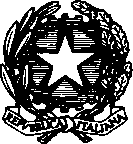 Istituto d’Istruzione Secondaria Superiore “Ernesto Guala”www.istitutoguala.itPosta elettronica certificata : cnis01600l@pec.istruzione.itSezione Associata - Istituto Tecnico Commerciale e Geometri “Ernesto GUALA”P.zza Roma n. 7, Bra (CN) - Tel. 0172/413760 - Fax. 0172/430380 e-mail : cnis01600l@istruzione.itSezione Associata – IPSIA di BraV. le Rimembranze n. 19, Bra (CN) - Tel- 3455552296Codice fiscale 91022900046Data (vedi segnatura) Prot. n. (vedi segnatura)OGGETTO: Indicatore di tempestività dei pagamenti – D.Lgs. 33/2013 – art. 33I pagamenti vengono effettuati entro 30gg. salvo accordi diversi tra le parti, Durc e/o controlli fiscali (nei casi previsti) con esito irregolare. Valore dell’indicatore di tempestività dei pagamenti riferito al periodo: III trimestre 2021: - 25,73Note:Modalità di acquisizione ed elaborazione dei dati elementari per il calcolo dell’indicatore di tempestività dei pagamentiL’indicatore di tempestività dei pagamenti è calcolato come la somma, per ciascuna fattura emessa a titolo corrispettivo di una transazione commerciale, dei giorni effettivi intercorrenti tra la data di scadenza della fattura o richiesta equivalente di pagamento e la data di pagamento ai fornitori moltiplicata per l’importo dovuto, rapportata alla somma degli importi pagati nel periodo di riferimento.IL DIRIGENTE SCOLASTICOProf.ssa Alessandra Massucco                                                                                                                                              F.to digitalmente ai sensi del D.Lgs. 82/2005